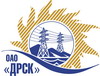 Открытое Акционерное Общество«Дальневосточная распределительная сетевая  компания»ПРОТОКОЛ № 310/МКС-ВПзаседания закупочной комиссии по выбору победителя открытого запроса цен на право заключения договора на поставку продукции лот 1  -  Подстанционный железобетон (АЭС); лот 2  -  Подстанционный железобетон (ПЭС) закупка № 799 раздел  2.1.2. ГКПЗ 2015ПРИСУТСТВОВАЛИ: 10 членов постоянно действующей Закупочной комиссии 2 уровня. ВОПРОСЫ, ВЫНОСИМЫЕ НА РАССМОТРЕНИЕ ЗАКУПОЧНОЙ КОМИССИИ: О  рассмотрении результатов оценки заявок Участников.Об отзыве предложения ООО «Сибирцевский комбинат строительной индустрии – 1».О признании предложений соответствующими условиям запроса цен.Об итоговой ранжировке предложений.О выборе победителя запроса цен.РЕШИЛИ:По вопросу № 1Признать объем полученной информации достаточным для принятия решения.Утвердить цены, полученные на процедуре вскрытия конвертов с предложениями участников открытого запроса цен.По вопросу № 22.1 Признать предложение ООО «Сибирцевский комбинат строительной индустрии – 1» (692390, пгт. Сибирцево, ул. Шоссейная 1 а, Приморского края, Черниговского р-на) отозванным.По вопросу № 3 Признать заявки Участников ООО «ВостокЭнергоКомплект» (680007, г. Хабаровск, ул. Олега Кошевого, д. 10 ) по лотам 1 и 2, ООО «Актис» (680021, г. Хабаровск, ул. Ленинградская, 59) по лоту 1 , ООО «Комбинат строительных материалов» 690034, г. Владивосток, ул. Фадеева, 47-А) по лоту 2 удовлетворяющими по существу условиям запроса цен и принять их к дальнейшему рассмотрению.По вопросу № 4 Утвердить итоговую ранжировку предложений Участников.По вопросу № 5Планируемая стоимость закупки в соответствии с ГКПЗ: лот 1 – 865 895,0 руб. без учета НДС (1 021 756,10 руб. с учетом НДС), лот 2 – 518 978,0 руб. без учета НДС (612 394,04 руб. с учетом НДС).На основании приведенной итоговой ранжировки поступивших предложений признать победителем запроса цен участников, занявших  первые места в итоговой ранжировке по степени предпочтительности для заказчика: Лот 1  -  Подстанционный железобетон (АЭС) - ООО «ВостокЭнергоКомплект» (680007, г. Хабаровск, ул. Олега Кошевого, д. 10 ) на условиях: стоимость предложения 865 894,84 руб. без НДС (1 021 755,92 руб. с НДС). Срок начала поставки: 15.05.2015 г. Срок завершения поставки: 31.05.2015 г. Условия оплаты: в течение 30 дней с момента получения продукции на склад грузополучателя до 30 июня 2015 г. Гарантийный срок: не менее 12 месяцев с момента ввода продукции в эксплуатацию. Срок действия оферты до 20.06.2015 г.Лот 2  -  Подстанционный железобетон (ПЭС)- ООО «Комбинат строительных материалов» 690034, г. Владивосток, ул. Фадеева, 47-А) на условиях: стоимость предложения 451 463,22 руб. без НДС (544 526,60 руб. с НДС). Срок начала поставки: с момента заключения договора. Срок завершения поставки: 31.05.2015 г. Условия оплаты: предоплата 100%. Гарантийный срок: 1 год с момента отгрузки со склада Поставщика. Срок действия оферты до 31.05.2015 г.город  Благовещенск«_____» апреля 2015 года№Наименование участника и его адресПредмет и общая цена заявки Лот 1  -  Подстанционный железобетон (АЭС)1ООО «ВостокЭнергоКомплект» (680007, г. Хабаровск, ул. Олега Кошевого, д. 10 )865 894,84 руб. без НДС (1 021 755,92 руб. с НДС)2ООО «Актис» (680021, г. Хабаровск, ул. Ленинградская, 59)865 895,15 руб. без НДС, 1 021 756,28 руб. с НДСЛот 2  -  Подстанционный железобетон (ПЭС)1ООО «Сибирцевский комбинат строительной индустрии – 1» (692390, пгт. Сибирцево, ул. Шоссейная 1 а, Приморского края, Черниговского р-на.1 304 930,0 руб. без НДС, 1 539 817,4 руб. с НДС2ООО «ВостокЭнергоКомплект» (680007, г. Хабаровск, ул. Олега Кошевого, д. 10 )1 678 316,44 руб. без НДС (1 980 413,40 руб. с НДС)3ООО «Комбинат строительных материалов» 690034, г. Владивосток, ул. Фадеева, 47-А)1 060 305,59 руб. без НДС, 251 160,60 руб. с НДСМесто в итоговой ранжировкеНаименование и адрес участникаЦена предложения, руб.Место в итоговой ранжировкеЛот 1  -  Подстанционный железобетон (АЭС)Лот 1  -  Подстанционный железобетон (АЭС)1 местоООО «ВостокЭнергоКомплект» (680007, г. Хабаровск, ул. Олега Кошевого, д. 10 )865 894,84 руб. без НДС (1 021 755,92 руб. с НДС)2 местоООО «Актис» (680021, г. Хабаровск, ул. Ленинградская, 59)865 895,15 руб. без НДС, 1 021 756,28 руб. с НДСЛот 2  -  Подстанционный железобетон (ПЭС)Лот 2  -  Подстанционный железобетон (ПЭС)1 местоООО «Комбинат строительных материалов» 690034, г. Владивосток, ул. Фадеева, 47-А)1 060 305,59 руб. без НДС, 1 251 160,60 руб. с НДС2 местоООО «ВостокЭнергоКомплект» (680007, г. Хабаровск, ул. Олега Кошевого, д. 10 )1 678 316,44 руб. без НДС (1 980 413,40 руб. с НДС)Ответственный секретарь Закупочной комиссии: Моторина О.А. ______________________________Технический секретарь Закупочной комиссии:  Чувашова О.В.______________________________